SHAISTA KAZMIG-12 House No.393  Sangam vihar, New Delhi 110062(+91) 9717292496   • iramsaiyada21@gmail.com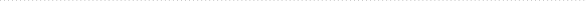 SUMMARYMotivating and talented teacher driven to inspire students to pursue academic and personal excellence. Strives to create a learning and engaging environment in which students become long life scholars and learners.EDUCATION QUALIFICATIONSWORK EXPERIENCEPart time physics and mathematics tutor for 5 years.Physics and mathematics teacher in coaching institutes.ADDITIONAL SKILLSGood understanding of all online teaching methods and learning styles.Proficient with Microsoft Word, Excel, PowerPoint, Outlook. Fluent in English.Superior in teaching students of all ages.Possess a strong track record in improving test scores and teaching effectively.Skilled at communicating complex information in a simple and entertaining manner.Quite adept in reading body language and facial expression to ascertain if a student understands the work.DegreeUniversity/BoardPercentage/CGPAYear2.   B.Tech (EE)Jamia Millia Islamia70.56%  20193.   IntermediateS.S Khalsa Sr. Sec. School (CBSE)85%20134.   MatriculationAruna Asaf Ali Sarvodaya  (CBSE)9.2 2011	